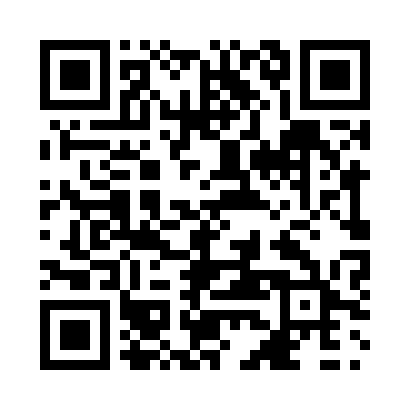 Prayer times for Cote-d'Azur, Quebec, CanadaWed 1 May 2024 - Fri 31 May 2024High Latitude Method: Angle Based RulePrayer Calculation Method: Islamic Society of North AmericaAsar Calculation Method: HanafiPrayer times provided by https://www.salahtimes.comDateDayFajrSunriseDhuhrAsrMaghribIsha1Wed4:155:501:006:018:109:462Thu4:135:491:006:028:129:483Fri4:115:471:006:028:139:504Sat4:095:461:006:038:149:525Sun4:075:441:006:048:159:546Mon4:055:431:006:058:179:557Tue4:035:4212:596:058:189:578Wed4:015:4012:596:068:199:599Thu3:595:3912:596:078:2010:0110Fri3:575:3812:596:088:2210:0311Sat3:555:3612:596:088:2310:0512Sun3:535:3512:596:098:2410:0613Mon3:515:3412:596:108:2510:0814Tue3:505:3312:596:108:2610:1015Wed3:485:3212:596:118:2810:1216Thu3:465:3112:596:128:2910:1317Fri3:455:3012:596:128:3010:1518Sat3:435:2812:596:138:3110:1719Sun3:415:2712:596:148:3210:1920Mon3:405:261:006:148:3310:2021Tue3:385:261:006:158:3410:2222Wed3:365:251:006:168:3510:2423Thu3:355:241:006:168:3610:2524Fri3:345:231:006:178:3710:2725Sat3:325:221:006:188:3810:2926Sun3:315:211:006:188:3910:3027Mon3:295:211:006:198:4010:3228Tue3:285:201:006:198:4110:3329Wed3:275:191:006:208:4210:3530Thu3:265:191:016:208:4310:3631Fri3:255:181:016:218:4410:38